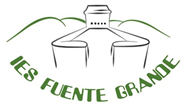 ACTIVIDAD 3Lengua Castellana y Literatura, 3° de ESOMiembros del grupo:1. Indicad si en las siguientes oraciones las palabras subrayadas tienen un significado denotativo o connotativo. Explicad detalladamente los significados connotativos.a. Laura cumplió ayer 15 primaveras. b. La primavera es mi estación del año favorita. c. No tengo mucha hambre, solo comeré media naranja.d. Paola es la media naranja de Pablo.e. Mi abuelo no tienen ningún problema de corazón. f. Te estoy hablando con el corazón en un puño. g. El nido de cigüeñas está sobre la catedral. h. La casa era un nido de ladrones. 2. Escribid enunciados usando las siguientes palabras y expresiones con funciones connotativas: ― Poner las pilas― Medicina― Nubes― Joyita― Poema― A cuadros― Casillas― Porcelana― Buitre ― Acero3. Revisad la ortografía de lo escrito anteriormente. Para los escépticos, reproduzco el criterio de evaluación de la Orden de 14 de julio de 2016, por la que se desarrolla el currículo correspondiente a la Educación Secundaria Obligatoria en la Comunidad Autónoma de Andalucía, se regulan determinados aspectos de la atención a la diversidad y se establece la ordenación de la evaluación del proceso de aprendizaje del alumnado:12. Conocer, usar y valorar las normas ortográficas y gramaticales reconociendo su valor social y la necesidad de ceñirse a ellas para conseguir una comunicación eficaz.4. ¿Por qué es importante respetar las normas ortográficas? Apuntad al menos una idea de cada miembro del grupo.